Nr  ……………………………………………………….                                   Gryfino, dnia ………..…201……..r.Wypełnia organ Inwestor :……………………………………………………………...                        Powiatowy Inspektorat NadzoruImię i nazwisko lub nazwa inwestora- Inwestorów                                                                                 Budowlanego w Gryfinie                                                                                                                                   ……………………………………………………………...                         ul. Flisacza 6, 74-100 Gryfino                                                        Adres                                                                                                                                                                 ……………………………………………………..............Telefon                                                              ┌                                                                      ┐    ┌                                                                ┐                                                                                           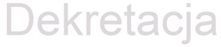 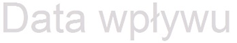                                                         └                                                                     ┘       └                                                            ┘ZAWIADOMIENIEo rozpoczęciu budowy (robót budowlanych, rozbiórki) (*)  zgodnie z art. 21a ust. 1 ustawy z dnia 7 lipca 1994r. Prawo budowlane (tekst jednolity z 2017r., poz. 1332)Zawiadamiam, że w dniu:....................................... zamierzam rozpocząć roboty budowlane, dotyczące realizacji zadania polegającego na: ..........................................................................................................................................................................................................................................................................................................................................................................Rodzaj obiektupołożonego na działce nr ……………, obr. ………………………… przy ul. …………………….……..……… w …………………………………………………………………….……….na podstawie(*): Pozwolenia na budowę - decyzja nr ………………., znak: ……………………..…………………….… z dnia ……………..…… wydanego przez ……………………………………………..……………………..…..Zgłoszenia budowy, o którym mowa w art. 29 ust.1 pkt1a, 2b i 19a, z dnia.................…….. znak ……………………………………wydane przez ....................................................................................Zgłoszenie przebudowy, o którym mowa w art. 29 ust. 2 pkt 1b, z dnia..............................… znak ……………………………………wydane przez .................................................................................... (*) Niepotrzebne skreślić                                      .…………………………………………………….…..………                                                                                                                            Czytelny podpis inwestora- InwestorówDo zawiadomienia załączam- właściwe zaznacz znakiem „X” Oświadczenie kierownika budowy (robót) stwierdzające sporządzenie planu bezpieczeństwa i ochrony zdrowia (art. 21a) oraz przyjęcie obowiązku kierowania budową (robotami bud.) W przypadku ustanowienia nadzoru inwestorskiego – oświadczenie inspektora nadzoru inwestorskiego Kserokopię uprawnień budowlanych  Zaświadczenie właściwej izby samorządu zawodowego o wpisie na listę członków tej izby z określonym terminem ważności  Informacje zawierającą dane zamieszczone w ogłoszeniu, o którym mowa w art. 42 ust. 2 pkt. 2 ( ma to zastosowanie w przypadku robót budowlanych trwających dłużej niż 30 dni roboczych i jednoczesnym zatrudnieniu, co najmniej 20 pracowników albo, dla których planowany zakres robót przekracza 500 osobodni   Kierownik budowy:                                                               Gryfino, dnia ….…….……201.......r.…………………………………………….........………                           Imię i nazwisko …………………………………………….........………                           Adres                                                                                                                                                                …………………………………………….........………  Telefon                                             OŚWIADCZENIEo podjęciu obowiązków kierownika budowy/rozbiórki (*)  Zgodnie z art. 21a ust. 1 ustawy z dnia 7 lipca 1994r. Prawo budowlane (tekst jednolity z 2017r., poz. 1332)Ja niżej podpisany/ana...................................................................................................................................................., 						                    Imię i Nazwiskoposiadający/ąca uprawnienia budowl. do kierowania robotami budowlanym w specjalności: ................................................................................................................nr........................................... z dnia………................., wydane przez..................................................................................................... zgodnie z wymaganiami przepisu art. 41, ust. 4 pkt. 1 ustawy z dnia 7 lica 1994r.- Prawo budowlane (tekst jednolity Dz. U. z 2017 r., poz. 1332) zawiadamiam, że z dniem:  ........................................... podjąłem/jęłam obowiązki kierownika budowy, zadania:..........................................................................................................................................................................................................................................................................................................................................................................Rodzaj obiektu, adres, nr ewidencyjny działki, obrębstanowiącej własność:........................................................................................................................................zgodnie z (*):Pozwoleniem na budowę - decyzja nr ………………., znak: ……………………..………………….… z dnia ……………..…… wydana przez ……………………………….………………..……………………..…..Zgłoszeniem budowy, o którym mowa w art. 29 ust.1 pkt1a, 2b i 19a, z dnia...............…….. znak ……………………………………wydanym przez .................................................................................Zgłoszeniem przebudowy, o którym mowa w art. 29 ust. 2 pkt 1b, z dnia...........................… znak ……………………………………wydanym przez ................................................................................. Składając niniejsze oświadczenie przyjmuję na siebie obowiązki wynikające z funkcji kierownika budowy, określonych przepisami ustawy - Prawo budowlane i innymi przepisami prawa, a roboty budowlane wykonywać będę zgodnie z zasadami wiedzy technicznej.Jednocześnie stwierdzam, że znane mi są obowiązki i uprawnienia kierownika budowy określone w art. 21a i 22 ustawy z dnia 7 lipca 1994r. - Prawo budowlane (tekst jednolity Dz. U. z 2016 r., poz.1332) przepisy obowiązujące przy wykonywaniu robót budowlanych i rozbiórkowych oraz rygory dotyczące odpowiedzialności karnej i zawodowej przewidziane w art. 90, 91, 92 i 93 ww. ustawy.(*) Niepotrzebne skreślić                ………………………….          ……......………………………………………                                                                                                                                                                                        Data                                                     Czytelny podpis, pieczątka kierownikaInspektor nadzoru inwestorskiego:                                     Gryfino, dnia ….…….……201.......r.…………………………………………….........………                           Imię i nazwisko …………………………………………….........………                           Adres                                                                                                                                                                …………………………………………….........………  Telefon                                             OŚWIADCZENIEo podjęciu obowiązków inspektora nadzoru inwestorskiegoZgodnie z art. 25-26, art. 24, art. 42 ust.1, art. 45 ust. 2 ustawy z dnia 7 lipca 1994r. Prawo budowlane (tekst jednolity z 2017r., poz. 1332)Ja niżej podpisany/ana...................................................................................................................................................., 						/Imię i Nazwisko/posiadający/ąca uprawnienia budowlane do kierowania robotami budowlanym w specjalności:....................................................................................................................... nr................................................... z dnia ……………….............., wydane przez................................................................................................................. zgodnie z wymaganiami przepisu art.41, ust. 4 pkt. 1 ustawy z dnia 7 lica 1994r.- Prawo budowlane (tekst jednolity z 2017r., poz. 1332) zawiadamiam, że z dniem  ............................................. podjąłem/jęłam obowiązki inspektora nadzoru, zadania: ..........................................................................................................................................................................................................................................................................................................................................................................        Rodzaj obiektu, adres, nr ewidencyjny działki, obrębstanowiącej własność:................................................................................................................................zgodnie(*) z: Pozwoleniem na budowę - decyzja nr ………………., znak: ……………………..………………….… z dnia ……………..…… wydanym przez ……………………………….……………..……………………..…..Zgłoszeniem budowy, o którym mowa w art. 29 ust.1 pkt1a, 2b i 19a, z dnia...............…….. znak ……………………………………wydanym przez .................................................................................Zgłoszeniem przebudowy, o którym mowa w art. 29 ust. 2 pkt 1b, z dnia...........................… znak ……………………………………wydanym przez ................................................................................. Składając niniejsze oświadczenie przyjmuję na siebie obowiązki wynikające z funkcji inspektora nadzoru inwestorskiego, określonych przepisami ustawy - Prawo budowlane i innymi przepisami prawa, a roboty budowlane wykonywać będę zgodnie z zasadami wiedzy technicznej.     Jednocześnie stwierdzam, że znane mi są obowiązki i uprawnienia inspektora nadzoru inwestorskiego określone w art. 25 ustawy z dnia 7 lipca 1994r. - Prawo budowlane (tekst jednolity Dz. U. z 2017 r., poz. 1332), przepisy obowiązujące przy wykonywaniu robót budowlanych i rozbiórkowych oraz rygory dotyczące odpowiedzialności karnej i zawodowej przewidziane w art. 90, 91, 92 i 93 ww. ustawy.(*) Niepotrzebne skreślić                                                                                                                                                                      ………………………………………………………                                                                                                                                                                          Czytelny podpis, pieczątka inspektora       Gryfino, dnia ………………...…201…….r.Inwestor:……………………………………………………………...                     ……………………………………………………………...                     Imię i nazwisko lub nazwa inwestora- InwestorówI N F O R M A C J Azawierająca dane zamieszczone w ogłoszeniu dotyczącym bezpieczeństwa pracy i ochrony zdrowiaZgodnie z art. 41 ust.4 pkt 3 ustawy z dnia 7 lipca 1994 r. Prawo budowlane (tekst jednolity z 2017r., poz. 1332) w związku z § 14 ust. 2 rozporządzenia Ministra Infrastruktury z dnia 26 czerwca 2002 r. w sprawie dziennika budowy, montażu i rozbiórki, tablicy informacyjnej oraz ogłoszenia zawierającego dane dotyczące bezpieczeństwa pracy i ochrony zdrowia (Dz. U. z 2002 r. Nr 108, poz. 953, ze zm. Dz. U. z 2004r. Nr 198, poz. 2042), informuję:1. Podstawa prowadzenia robót budowlanych:    Decyzja o pozwoleniu na budowę / rozbiórkę/roboty budowlane (*) z dnia ………..…....…...    Nr ………………………………….. wydana przez ……………………….………..……………..2. Przewidywane terminy rozpoczęcia robót ………………………………………………………..3. Przewidywane terminy zakończenia robót …………………………..………….………………..4. Maksymalna liczba pracowników na budowie w poszczególnych okresach    ……………………………………………………………………………………………………..…..……………………………………………………………………………………………………..…..5. Plan BIOZ dostępny jest: (podać lokalizację) …………….………………………….………..…     ……………………………………………………………………………………………………..…..6. Plan BIOZ sporządził: (nazwisko i imię, wykonywana funkcja na budowie)   ………………………………………………………………………………………………….…..…..……………………….……………………….……………………………………………………..…..(*) - Niepotrzebne skreślić								………………………………………								             Pieczęć/ podpis inwestora/inwestorówUWAGA:Ogłoszenie stosuje się do budowy lub rozbiórki, na której przewiduje się prowadzenie robót budowlanych trwających dłużej niż 30 dni roboczych i jednocześnie zatrudnienie, co najmniej 20 pracowników albo, na której zakres robót przekracza 500 osobodni.